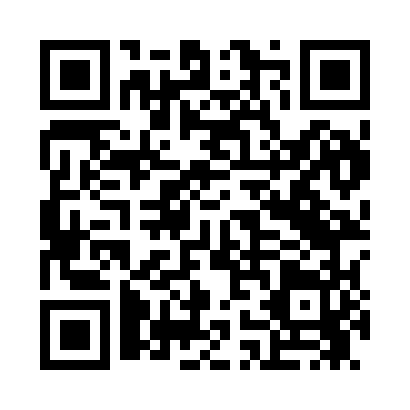 Prayer times for Napoli, New York, USAMon 1 Jul 2024 - Wed 31 Jul 2024High Latitude Method: Angle Based RulePrayer Calculation Method: Islamic Society of North AmericaAsar Calculation Method: ShafiPrayer times provided by https://www.salahtimes.comDateDayFajrSunriseDhuhrAsrMaghribIsha1Mon4:005:431:205:238:5610:392Tue4:005:441:205:238:5510:393Wed4:015:451:205:238:5510:384Thu4:025:451:205:238:5510:385Fri4:035:461:205:238:5510:376Sat4:045:461:205:238:5410:377Sun4:055:471:215:238:5410:368Mon4:065:481:215:238:5410:359Tue4:075:491:215:238:5310:3410Wed4:085:491:215:238:5310:3411Thu4:095:501:215:238:5210:3312Fri4:105:511:215:238:5210:3213Sat4:115:521:215:238:5110:3114Sun4:135:521:225:238:5010:3015Mon4:145:531:225:238:5010:2916Tue4:155:541:225:238:4910:2817Wed4:165:551:225:238:4810:2718Thu4:185:561:225:228:4810:2519Fri4:195:571:225:228:4710:2420Sat4:205:581:225:228:4610:2321Sun4:225:581:225:228:4510:2222Mon4:235:591:225:228:4410:2023Tue4:246:001:225:218:4310:1924Wed4:266:011:225:218:4310:1825Thu4:276:021:225:218:4210:1626Fri4:296:031:225:218:4110:1527Sat4:306:041:225:208:4010:1428Sun4:316:051:225:208:3810:1229Mon4:336:061:225:208:3710:1130Tue4:346:071:225:198:3610:0931Wed4:366:081:225:198:3510:07